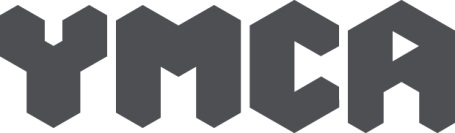 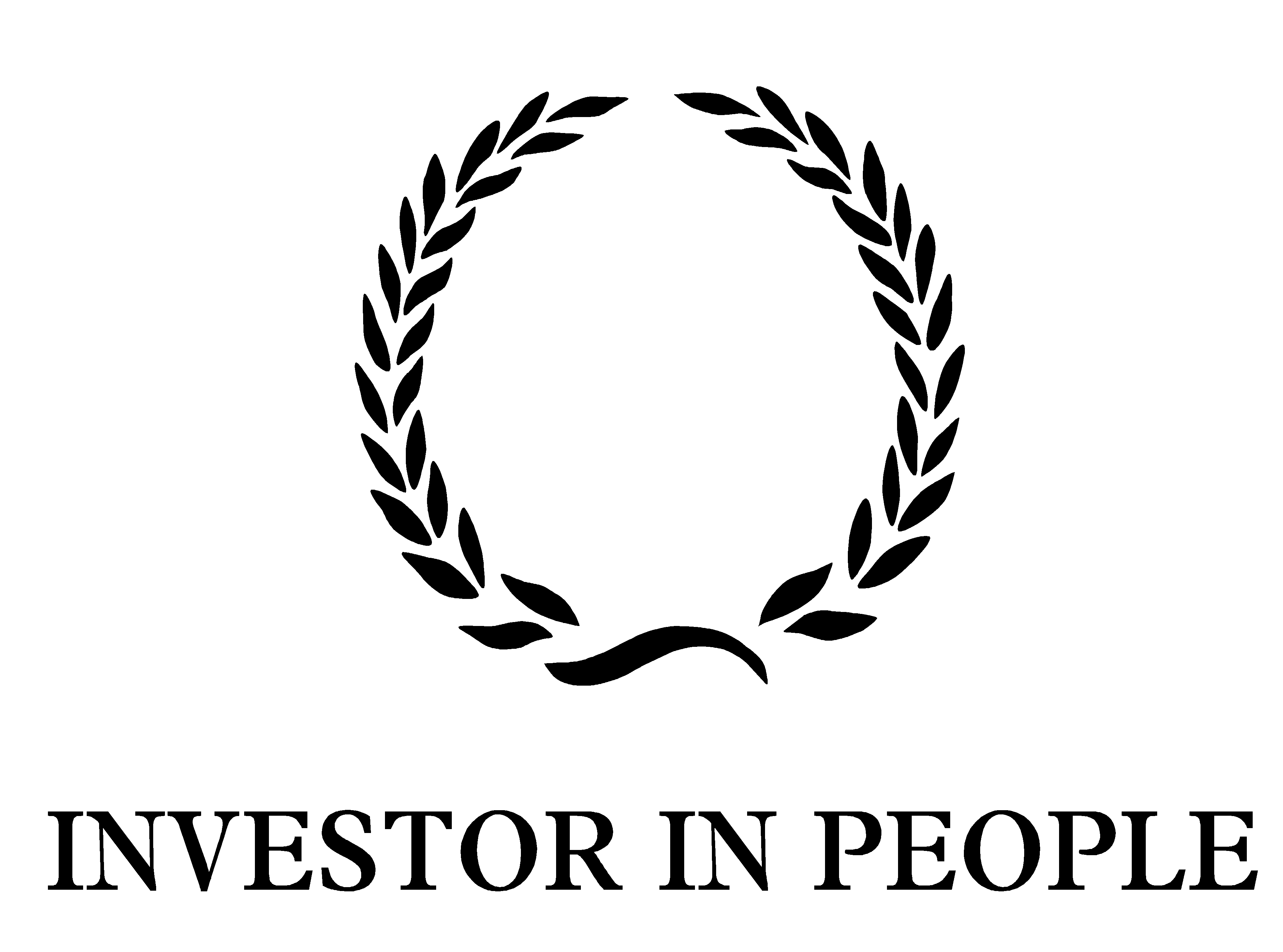 , ST HELENS,          , ST HELENS,          , ST HELENS,          , ST HELENS,          VOLUNTEERApplication Form (IN CONFIDENCE)VOLUNTEERApplication Form (IN CONFIDENCE)VOLUNTEERApplication Form (IN CONFIDENCE)Please complete in block capitals and return in the envelope provided.  The information supplied on this application form will be treated as strictly confidential and will be used only for the purposes of  administrationPlease note that only the information given in this form will be considered in determining whether or not you will be called for interview.  CVs on their own will not be considered.Please complete in block capitals and return in the envelope provided.  The information supplied on this application form will be treated as strictly confidential and will be used only for the purposes of  administrationPlease note that only the information given in this form will be considered in determining whether or not you will be called for interview.  CVs on their own will not be considered.Please complete in block capitals and return in the envelope provided.  The information supplied on this application form will be treated as strictly confidential and will be used only for the purposes of  administrationPlease note that only the information given in this form will be considered in determining whether or not you will be called for interview.  CVs on their own will not be considered.Please complete in block capitals and return in the envelope provided.  The information supplied on this application form will be treated as strictly confidential and will be used only for the purposes of  administrationPlease note that only the information given in this form will be considered in determining whether or not you will be called for interview.  CVs on their own will not be considered.Please complete in block capitals and return in the envelope provided.  The information supplied on this application form will be treated as strictly confidential and will be used only for the purposes of  administrationPlease note that only the information given in this form will be considered in determining whether or not you will be called for interview.  CVs on their own will not be considered.Please complete in block capitals and return in the envelope provided.  The information supplied on this application form will be treated as strictly confidential and will be used only for the purposes of  administrationPlease note that only the information given in this form will be considered in determining whether or not you will be called for interview.  CVs on their own will not be considered.Please complete in block capitals and return in the envelope provided.  The information supplied on this application form will be treated as strictly confidential and will be used only for the purposes of  administrationPlease note that only the information given in this form will be considered in determining whether or not you will be called for interview.  CVs on their own will not be considered.1.   DETAILS Post applying for:1.   DETAILS Post applying for:1.   DETAILS Post applying for:Location: YMCALocation: YMCALocation: YMCALocation: YMCA2.   PERSONAL DETAILS Title		Surname2.   PERSONAL DETAILS Title		Surname2.   PERSONAL DETAILS Title		SurnameFirst name(s) 	underline the name you are usually known byAny previous surname(s)First name(s) 	underline the name you are usually known byAny previous surname(s)First name(s) 	underline the name you are usually known byAny previous surname(s)First name(s) 	underline the name you are usually known byAny previous surname(s) Address			Post Code Address			Post Code Address			Post CodeTel. No	DaytimeMay we contact you there?		   Yes/ NoTel. No 	Other timesTel. No	DaytimeMay we contact you there?		   Yes/ NoTel. No 	Other timesTel. No	DaytimeMay we contact you there?		   Yes/ NoTel. No 	Other timesTel. No	DaytimeMay we contact you there?		   Yes/ NoTel. No 	Other timesDate of Birth:Date of Birth:Date of Birth:Tel. No	DaytimeMay we contact you there?		   Yes/ NoTel. No 	Other timesTel. No	DaytimeMay we contact you there?		   Yes/ NoTel. No 	Other timesTel. No	DaytimeMay we contact you there?		   Yes/ NoTel. No 	Other timesTel. No	DaytimeMay we contact you there?		   Yes/ NoTel. No 	Other times      What experience, skills and personal qualities could you bring to your volunteering?      What experience, skills and personal qualities could you bring to your volunteering?      What experience, skills and personal qualities could you bring to your volunteering?      What experience, skills and personal qualities could you bring to your volunteering?      What experience, skills and personal qualities could you bring to your volunteering?      What experience, skills and personal qualities could you bring to your volunteering?      What experience, skills and personal qualities could you bring to your volunteering?    Have you had any previous contact with the YMCA or any other voluntary organisation?       Yes / No										    If yes, please give details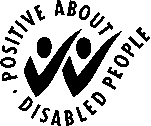     Have you had any previous contact with the YMCA or any other voluntary organisation?       Yes / No										    If yes, please give details    Have you had any previous contact with the YMCA or any other voluntary organisation?       Yes / No										    If yes, please give details    Have you had any previous contact with the YMCA or any other voluntary organisation?       Yes / No										    If yes, please give details    Have you had any previous contact with the YMCA or any other voluntary organisation?       Yes / No										    If yes, please give details    Have you had any previous contact with the YMCA or any other voluntary organisation?       Yes / No										    If yes, please give details    Have you had any previous contact with the YMCA or any other voluntary organisation?       Yes / No										    If yes, please give details   Please indicate how much time you can give to volunteering ____________  hours / week  If you wish to be more specific please use the boxes below.  This does not commit you to work all of the days/ times shown, but it helps us to know your intentions.   Please indicate how much time you can give to volunteering ____________  hours / week  If you wish to be more specific please use the boxes below.  This does not commit you to work all of the days/ times shown, but it helps us to know your intentions.   Please indicate how much time you can give to volunteering ____________  hours / week  If you wish to be more specific please use the boxes below.  This does not commit you to work all of the days/ times shown, but it helps us to know your intentions.   Please indicate how much time you can give to volunteering ____________  hours / week  If you wish to be more specific please use the boxes below.  This does not commit you to work all of the days/ times shown, but it helps us to know your intentions.   Please indicate how much time you can give to volunteering ____________  hours / week  If you wish to be more specific please use the boxes below.  This does not commit you to work all of the days/ times shown, but it helps us to know your intentions.   Please indicate how much time you can give to volunteering ____________  hours / week  If you wish to be more specific please use the boxes below.  This does not commit you to work all of the days/ times shown, but it helps us to know your intentions.   Please indicate how much time you can give to volunteering ____________  hours / week  If you wish to be more specific please use the boxes below.  This does not commit you to work all of the days/ times shown, but it helps us to know your intentions.  Days  Sunday  Monday  Tuesday  Wednesday  Thursday  Friday  SaturdayTimes: am/pmTimes: am/pmTimes: am/pmTimes: am/pmTimes: am/pmTimes: am/pm  Do you hold a valid  driving licence?    							Yes/No  Do you have regular use of a vehicle?							Yes/No  If this job does not require you to drive you are not obliged to complete this section  Do you hold a valid  driving licence?    							Yes/No  Do you have regular use of a vehicle?							Yes/No  If this job does not require you to drive you are not obliged to complete this section  Do you hold a valid  driving licence?    							Yes/No  Do you have regular use of a vehicle?							Yes/No  If this job does not require you to drive you are not obliged to complete this section  Do you hold a valid  driving licence?    							Yes/No  Do you have regular use of a vehicle?							Yes/No  If this job does not require you to drive you are not obliged to complete this section  Do you hold a valid  driving licence?    							Yes/No  Do you have regular use of a vehicle?							Yes/No  If this job does not require you to drive you are not obliged to complete this section  Do you hold a valid  driving licence?    							Yes/No  Do you have regular use of a vehicle?							Yes/No  If this job does not require you to drive you are not obliged to complete this section  Do you hold a valid  driving licence?    							Yes/No  Do you have regular use of a vehicle?							Yes/No  If this job does not require you to drive you are not obliged to complete this section  Please give details of any specific areas of voluntary work that particularly interest you.  Please give details of any specific areas of voluntary work that particularly interest you.  Please give details of any specific areas of voluntary work that particularly interest you.  Please give details of any specific areas of voluntary work that particularly interest you.  Please give details of any specific areas of voluntary work that particularly interest you.  Please give details of any specific areas of voluntary work that particularly interest you.  Please give details of any specific areas of voluntary work that particularly interest you.  What would you like to gain from volunteering?  What would you like to gain from volunteering?  What would you like to gain from volunteering?  What would you like to gain from volunteering?  What would you like to gain from volunteering?  What would you like to gain from volunteering?  What would you like to gain from volunteering?  Do you have any disability or health problems which affect your application?		Yes / No  We ask this question to enable us to consider any adjustments that we can make to assist you in the recruitment process  and,  if selected, in your role as volunteer.  If yes, please give details  Do you have any disability or health problems which affect your application?		Yes / No  We ask this question to enable us to consider any adjustments that we can make to assist you in the recruitment process  and,  if selected, in your role as volunteer.  If yes, please give details  Do you have any disability or health problems which affect your application?		Yes / No  We ask this question to enable us to consider any adjustments that we can make to assist you in the recruitment process  and,  if selected, in your role as volunteer.  If yes, please give details  Do you have any disability or health problems which affect your application?		Yes / No  We ask this question to enable us to consider any adjustments that we can make to assist you in the recruitment process  and,  if selected, in your role as volunteer.  If yes, please give details  Do you have any disability or health problems which affect your application?		Yes / No  We ask this question to enable us to consider any adjustments that we can make to assist you in the recruitment process  and,  if selected, in your role as volunteer.  If yes, please give details  Do you have any disability or health problems which affect your application?		Yes / No  We ask this question to enable us to consider any adjustments that we can make to assist you in the recruitment process  and,  if selected, in your role as volunteer.  If yes, please give details  Do you have any disability or health problems which affect your application?		Yes / No  We ask this question to enable us to consider any adjustments that we can make to assist you in the recruitment process  and,  if selected, in your role as volunteer.  If yes, please give details3.  RELIGIOUS BELIEFS/AFFILIATION  (See Notes for Guidance for Applicants for Volunteer Positions)     What are your religious beliefs?   (If you attend a place of worship please give details)    If you are involved in Christian-related activities please give details3.  RELIGIOUS BELIEFS/AFFILIATION  (See Notes for Guidance for Applicants for Volunteer Positions)     What are your religious beliefs?   (If you attend a place of worship please give details)    If you are involved in Christian-related activities please give details3.  RELIGIOUS BELIEFS/AFFILIATION  (See Notes for Guidance for Applicants for Volunteer Positions)     What are your religious beliefs?   (If you attend a place of worship please give details)    If you are involved in Christian-related activities please give details3.  RELIGIOUS BELIEFS/AFFILIATION  (See Notes for Guidance for Applicants for Volunteer Positions)     What are your religious beliefs?   (If you attend a place of worship please give details)    If you are involved in Christian-related activities please give details3.  RELIGIOUS BELIEFS/AFFILIATION  (See Notes for Guidance for Applicants for Volunteer Positions)     What are your religious beliefs?   (If you attend a place of worship please give details)    If you are involved in Christian-related activities please give details3.  RELIGIOUS BELIEFS/AFFILIATION  (See Notes for Guidance for Applicants for Volunteer Positions)     What are your religious beliefs?   (If you attend a place of worship please give details)    If you are involved in Christian-related activities please give details3.  RELIGIOUS BELIEFS/AFFILIATION  (See Notes for Guidance for Applicants for Volunteer Positions)     What are your religious beliefs?   (If you attend a place of worship please give details)    If you are involved in Christian-related activities please give details    Please add any other information you think might be helpful to your application    Please add any other information you think might be helpful to your application    Please add any other information you think might be helpful to your application    Please add any other information you think might be helpful to your application    Please add any other information you think might be helpful to your application    Please add any other information you think might be helpful to your application    Please add any other information you think might be helpful to your applicationPROFESSIONAL REFERENCES Please give the names and addresses of two people (not relatives), one of whom should be your current or most       recent employer who can comment on your suitability for this post.  If you were known by a different name, please       also state this.  No reference will be sought without your consent.PROFESSIONAL REFERENCES Please give the names and addresses of two people (not relatives), one of whom should be your current or most       recent employer who can comment on your suitability for this post.  If you were known by a different name, please       also state this.  No reference will be sought without your consent.   Referee 1   Name   Position   Organisation/Company   Address   Post code   Telephone No   E-mail   In what capacity does this person know you?   How many years has this person known you?Referee 2NamePositionOrganisation/CompanyAddressPost codeTelephone NoE-mailIn what capacity does this person know you?How many years has this person known you?5.  DECLARATIONI declare that the information I have given on this form is correct and complete.  False or misleading statements may be sufficient grounds for cancelling any arrangements made or for disciplinary action to be commenced.Signed __________________________________________________  Date ___ / ___ / ___	(Initials and Surname in block letters)5.  DECLARATIONI declare that the information I have given on this form is correct and complete.  False or misleading statements may be sufficient grounds for cancelling any arrangements made or for disciplinary action to be commenced.Signed __________________________________________________  Date ___ / ___ / ___	(Initials and Surname in block letters)